 CATECHISME - ANNEE 2021 - 2022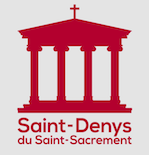  Informations concernant l'enfantNOM :……………………………………………………………..…………………………………………………….Prénom : ……………………………………………………..……………………………………………………….Né(e) le : ………………………………… à :……………………………………………………………………….Adresse : ………………………………………………………………………………………………………………Ecole : …………………………………………………………………………………………………………………..Classe :  CP  CE1  CE2 CM1  CM2  Autre :………………………………………….1. Etapes de la vie chrétienne de votre enfant 2. Son parcours au catéchisme 3. Inscription KT pour l’année 2021-2022  CP – le mardi de 16h45 à 17h45 – Accueil dès 16h30En alternance avec la chorale Passions Leitmotiv Rentrée mardi 14 septembre 2021 CE 1 – le mardi de 16h45 à 17h45 – Accueil dès 16h30En alternance avec la chorale Passions Leitmotiv Rentrée mardi 14 septembre 2021 CE 2 – chaque jeudi de 16h45 à 18h – Accueil dès 16h30Rentrée jeudi 16 septembre 2021 CM 1 – chaque jeudi de 16h45 à 18h – Accueil dès 16h30Rentrée jeudi 16 septembre 2021 CM 2 – chaque jeudi de 16h45 à 18h – Accueil dès 16h30Rentrée jeudi 16 septembre 20214. Préparations aux sacrements  Baptême  1ère communion (CM1)   Confirmation (CM2) * Les demandes doivent être faites dès le début de l’année. Elles impliquent la participation aux célébrations et aux préparations spécifiques à ces sacrements5. Qui vient chercher votre enfant à la fin du KT ?  J’accepte qu’il rentre seul  Personnes autorisées à venir le chercher (merci d’indiquer nom, prénom, téléphones) : ………………………………………………………………………………………………………………………………………………………………………………………………………………………………………………………………………………………………………………………………………………………………………………………………………………………………………………………………………………………………………………………………………………………………………………………………………………………………………………………………………………………………………….6. N’hésitez pas à ajouter quelques informations sur votre enfant afin que nous l’accueillions au mieux …………………………………………………………………………………………………………………………………………………………………………………………………………………………………………………………………………………………………………………………………………………………………………………………………………………………………………………………………………………………………………………………………………………………………………………………………………………………………………………………………………………………………………. Informations concernant les parents  1. Nom et prénom du père :Profession :…………………………………………………..Adresse : …………………………………………………..…………………………………………………..………………………………………………….Téléphone :………………………………………………….Utilise what’s app :  oui	 non Email : …………………………………………………..2. Nom et prénom de la mère :Profession :…………………………………………………..Adresse : …………………………………………………..…………………………………………………..………………………………………………….Téléphone :………………………………………………….Utilise what’s app :  oui	 non Email : …………………………………………………..3. Noms et prénoms et âges des frères et sœurs ………………………………………………………………………………………………………………………………………………………………………………………………………………………………………………………………………………………………………………………………………………………………………………………………………………………………………………………………………………………………………………………………………………………………………………………………………………………………………………………………………………………………………….Participation aux frais: 25€ 	           chèque		 espècesAutorisations1. Droit à l’imageAu cours de l’année, nous pourrions être amenés à prendre des photographies de votre enfant l’occasion d’une célébration, d’une séance de catéchèse, d’une sortie… Il s’agira de photographies individuelles, de groupe ou bien de vues montrant des enfants en activités. Ces photographies pourront éventuellement être destinées à :  - être publiées sur le site de la paroisse ;  - illustrer le journal paroissial ;  - être affichées dans la paroisse ;  - être conservées à titre de mémoire. En application de la loi « informatique et libertés » et des règles de protection des mineurs, les légendes accompagnant les photos ne communiqueront aucune information susceptible d’identifier directement ou indirectement les enfants ou leur famille. En cas de refus des parents, un logiciel de traitement de l’image nous permettra de gommer les signes distinctifs de la personne concernée. Je soussigné(e) (Nom Prénom) …………………………………………….. ( père, mère, tuteur)   autorise /  n’autorise pas la diffusion de l’image de  mon fils,  ma fille…………………………………………………………………………………………………………………………………………………………………….(Nom Prénom) sous toutes formes de publication précitées. 2. Utilisations des données personnelles J’accepte que l’Association Diocésaine de Paris utilise mes coordonnées dans le cadre du suivi administratif : des activités paroissiales,  oui  nondes activités diocésaines,  oui  nonde la préparation aux sacrements,  oui  nonde la collecte de dons y compris le Denier de l'Eglise.  oui  non3. Ces données ne sont pas partagées avec des organismes extérieurs. Conformément à la Loi « informatique et libertés » du 6 janvier 1978 modifiée le 20 juin 2018 et au Règlement (UE) 2016/679 du 27 avril 2016, la personne signataire de ce document bénéficie d'un droit d'accès, de rectification de vos données, d'un droit d'opposition et de limitation à un traitement, d'un droit à l'oubli et à la portabilité des informations qui la concernent. La personne signataire peut exercer ces droits en s'adressant à ADP – DPO - 10 rue du Cloître Notre-Dame 75004 Paris ou à dpo@diocese-paris.net, en joignant une photocopie de votre pièce d’identité. Pour en savoir plus veuillez consulter notre politique de protection des données sur www.paris.catholique.fr/-mentions-legales-.htmlFait à Paris, …... / …... / 2021A dater, signer et porter la mention : « Lu et approuvé, bon pour accord » ________________________________________________________________________________________Paroisse Saint-Denys du Saint-Sacrement - 68 ter Rue de Turenne, 75003 ParisTéléphone : 01 44 54 35 88 ; information@saintdenys.fr -lepetitcephalophore.blogspot.com,  www.saintdenys.netFacebook, Instagram: @saintdenys, Twitter : @comstdenys,SacrementsDateLieuBaptême 1ère communion Catéchèse Année LieuCPCE1CE2 CM1CM2 